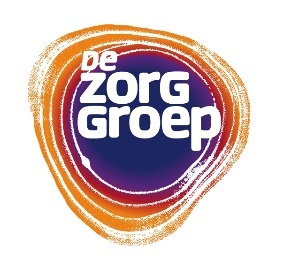 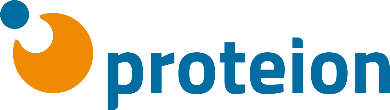 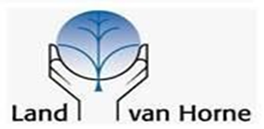 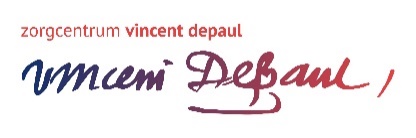 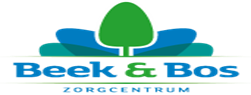 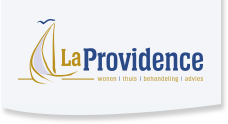 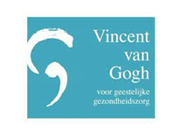 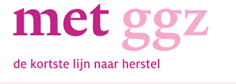 DE ONDERGETEKENDEN: Stichting Zorggroep Noord- en Midden-Limburg, handelend onder de naam De Zorggroep, gevestigd te Venlo en kantoorhoudende aan de Drie Decembersingel 46, hierbij rechtsgeldig vertegenwoordigd door de heer M. van OoijenProteion, gevestigd te Horn en kantoorhoudende aan de Heythuyserweg 21, hierbij rechtsgeldig vertegenwoordigd door de heer W. PloegmanLand van Horne, gevestigd te Weert en kantoorhoudende aan de Werthaboulevard 3, hierbij rechtsgeldig vertegenwoordigd door mevrouw M. van de MortelBejaardenzorg Lazaristen en Dochters der Liefde, handelend onder de naam Vincent Depaul, gevestigd te Panningen en kantoorhoudende aan de Schoolstraat 15, hierbij rechtsgeldig vertegenwoordigd door mevrouw S. Meulensteen - van EsseveldBeek en Bos, gevestigd te Heythuysen en kantoorhoudende aan de L’unionlaan 1, hierbij rechtsgeldig vertegenwoordigd door de heer H. HoekstraLa Providence, gevestigd te Grubbenvorst en kantoorhoudende aan de Ursulinenweide 5, hierbij rechtsgeldig vertegenwoordigd door mevrouw I. BackusSt. Jozef wonen en zorg, gevestigd te Meijel en kantoorhoudende aan de Kapelkesweg 1, hierbij rechtsgeldig vertegenwoordigd door mevrouw C. Remmers – van den HurkHierna gezamenlijk aangeduid als: ‘de VVT-organisaties’
EN:Met GGZ, gevestigd te Roermond en kantoorhoudende aan de Buitenop 8, hierbij rechtsgeldig vertegenwoordigd door mevrouw A. PijlsVincent van Gogh, gevestigd te Venray en kantoorhoudende aan de stationsweg 46, hierbij rechtsgeldig vertegenwoordigd door de heer S. Wigchert
Hierna gezamenlijk aangeduid als: ‘de ggz-organisaties’Partijen 1 tot en met 9 worden gezamenlijk aangeduid als: ‘partijen’ DE VOLGENDE OVERWEGINGEN IN AANMERKING NEMENDE De VVT-organisaties verlenen (onvrijwillige) zorg aan cliënten met een psychogeriatrische stoornis en realiseren in dat kader ook onvrijwillige opnames van cliënten. De ggz-organisaties verlenen (verplichte) geestelijke gezondheidszorg aan cliënten met een psychiatrische stoornis en verrichten in dat kader ook verplichte opnames. Beide sectoren werken sinds 1 januari 2020 onder een ander wettelijk regime. De VVT-organisaties vallen onder de Wet zorg en dwang (WZD) en de ggz-organisaties vallen onder de Wet verplichte geestelijke gezondheidszorg (Wvggz).Ondanks deze splitsing in wettelijke kaders hebben beide sectoren de intentie geuit om ook in de nieuwe wettelijke situatie waar mogelijk, gewenst en noodzakelijk samen te werken. Deze samenwerking heeft als doel om cliënten binnen de juiste sector en met de juiste kennis en kunde te verzorgen en op te nemen. Onvrijwillige opname van psychogeriatrische cliënten in crisissituaties is één van de aspecten waarin partijen samen wensen op te trekken.  De verantwoordelijkheid voor deze cliënten ligt bij de burgemeester.De burgemeester kan cliënten die zich in een situatie bevinden waarin sprake is van onmiddellijk dreigend ernstig nadeel met spoed doen opnemen in een gesloten afdeling door het uitvaardigen van een inbewaringstelling (IBS). Hiertoe dient de burgemeester te beschikken over een medische verklaring van een ter zake kundige arts.In deze samenwerkingsovereenkomst leggen partijen vast hoe zij onderling de taken verdelen waar het gaat om 1) het opstellen van de medische verklaring bij het uitvaardigen van een IBS en 2) de spoedopname van psychogeriatrische cliënten aan wie een IBS is toegewezen.   
ARTIKEL I - DEFINITIESInbewaringstelling: een inbewaringstelling (IBS) is een maatregel in een noodsituatie waarmee een persoon gedwongen kan worden opgenomen op de gesloten afdeling van een verpleeginstelling. Deze maatregel kan worden ingezet in situaties waarbij er sprake is van zodanig ernstig onmiddellijk dreigend nadeel dat een rechterlijke machtiging niet kan worden afgewacht. Cliënt: persoon bij wie sprake is van onmiddellijk dreigend ernstig nadeel en bij wie het ernstige vermoeden bestaat dat dit nadeel wordt veroorzaakt door het gedrag van de persoon als gevolg van zijn psychogeriatrische aandoening, dan wel als gevolg van een daarmee gepaard gaande psychische stoornis of een combinatie hiervan. Medische verklaring: de verklaring waaruit blijkt dat er sprake is van ernstig nadeel dat zodanig onmiddellijk dreigend is dat een rechterlijke machtiging niet kan worden afgewacht, terwijl er sprake is van onvrijwilligheid tot opname. Crisisbed: een bed dat beschikbaar is voor de acute opname van cliënten aan wie een beschikking tot inbewaringstelling is uitgevaardigd. Crisissituatie: situaties waarin er sprake is van een zorgcrisis. 
ARTIKEL 2 - WERKAFSPRAKENDe Zorggroep, Land van Horne en Proteion zullen ieder één crisisbed beschikbaar houden.  Op die manier dragen de VVT-organisaties zorg voor voldoende beschikbaarheid van crisisbedden binnen de regio Noord- en Midden-Limburg in de VVT-sector. Intern zullen de VVT-organisaties maatregelen treffen om voldoende doorstroom te organiseren zodat een crisisbed na ingebruikname binnen afzienbare tijd (2 weken) weer ter beschikking staat voor nieuwe crisisopnames. Binnen kantooruren (van 08:30 tot 17:00 u) zullen de VVT-organisaties zorgdragen voor het beoordelen van cliënten en het afgeven van de medische verklaring ten behoeve van IBS-aanvragen. Buiten kantooruren (van 17:00 tot 08:30 u) zullen de GGZ-organisaties zorgdragen voor het beoordelen van cliënten en het afgeven van de medische verklaring ten behoeve van IBS-aanvragen. De cliënten die door de GGZ-organisaties worden beoordeeld en opgenomen moeten worden op een VVT-bed kunnen rekenen op een crisisbed binnen één van de VVT-organisaties. De crisissen die voor de crisisbedden van de VVT-organisaties worden aangeboden, betreffen zorgcrisissen met verzet. Forse gedragsproblematiek die vermoedelijk niet in een gesloten verpleeghuissetting hanteerbaar zal zijn, zal binnen de GGZ-organisaties opgepakt worden. ARTIKEL 3 – EVALUATIEDe afspraken in dit convenant worden eens per zes maanden geëvalueerd, tenzij partijen van mening zijn dat evaluatie niet nodig is. Indien nodig vindt evaluatie vaker en op een eerder tijdstip plaats. Bij de evaluatie is een afvaardiging van de aangesloten VVT-organisaties en GGZ-organisaties in wisselende samenstelling aanwezig. Indien nodig wordt op bestuurlijk niveau overleg gepleegd. ARTIKEL 4 – WIJZIGINGEN  De bepalingen in dit convenant kunnen door de partijen in gezamenlijk overleg worden gewijzigd. Mondelinge mededelingen, toezeggingen of afspraken die betrekking hebben op de inhoud van dit convenant worden zo snel mogelijk schriftelijk bevestigd. Voor die tijd hebben zij geen rechtskracht. Wijzigingen van het convenant worden schriftelijk medegedeeld aan alle deelnemende partijen, waarna partijen schriftelijk hun instemming kunnen geven. Op die manier hoeft het gewijzigde convenant niet telkens opnieuw te worden ondertekend.  Wanneer wijzigingen door een der partijen als onaanvaardbaar worden benoemd, kan deze partij deelname aan het convenant schriftelijk opzeggen met een opzegtermijn van 3 maanden. ARTIKEL 5 –  GEHEIMHOUDING VAN VERTROUWELIJKE INFORMATIE
Partijen nemen conform de toepasselijke wettelijke bepalingen en ongeacht de duur van dit Convenant geheimhouding in acht over elkaars organisatie, over informatie die ten behoeve van de uitvoering van dit Convenant bij en/of tussen Partijen bekend wordt en vertrouwelijk is, dan wel waarvan mag worden aangenomen dat deze vertrouwelijk is, dan wel persoonsgegevens die worden uitgewisseld, alsmede over al hetgeen waarvan redelijkerwijs is aan te nemen dat bekendmaking daarvan de belangen van de andere Partijen, het privacybelang van de betreffende cliënten of het algemene maatschappelijk belang zou schaden, voor zover deze informatie niet al openbare informatie betreft als gevolg van openbaarmaking door één of meer der Partijen, dan wel anderszins bekend is geworden bij het publiek, behoudens wettelijke verplichtingen. ARTIKEL 6 – FINANCIERINGDe GGZ-organisatie die beoordelingen heeft uitgevoerd voor een bij dit convenant aangesloten VVT-organisatie stuurt daarvan per kwartaal een gespecificeerd overzicht aan de samenwerkende VVT-organisaties. De GGZ-organisatie declareert aan de VVT-organisaties voor de geleverde diensten op basis van een vast tarief. Het tarief wordt jaarlijks geïndexeerd.De GGZ-organisatie zal een factuur verzenden voor de geleverde diensten. De factuur dient binnen 30 dagen door de betreffende VVT-organisatie te worden voldaan.De VVT-organisaties stellen gezamenlijk een budget vast voor het uitvoeren van de afspraken uit dit convenant. Dit budget is onder andere, maar niet uitsluitend bestemd voor: WZD-samenwerking in de regio, WZD-loket, scholingen, externe adviezen, benodigde software (Khonraad) en declaratie van de IBS-beoordelingen in de avond, de nacht of het weekend.ARTIKEL 7 – DUUR EN OPZEGGINGDit convenant treedt in werking op de dag van ondertekening door partijen en wordt tenminste aangegaan voor de periode van 1 jaar. Verlenging van het convenant geschiedt in onderling overleg. Partijen kunnen, zonder rechterlijke tussenkomst het convenant opzeggen met een opzegtermijn van 3 maanden, mits de crisiszorg voor cliënten daarmee niet op onaanvaardbare wijze in gevaar komt. Verplichtingen die naar hun aard zijn bestemd om ook na beëindiging voort te duren, blijven na beëindiging van dit convenant bestaan. Tot deze verplichtingen behoren onder meer die ter zake van geheimhouding. ARTIKEL 8 – OVERIGE BEPALINGEN
Op dit convenant is uitsluitend Nederlands recht van toepassing. 

Aldus overeengekomen: Handtekening De Zorggroep					
Datum:	De heer M. van OoijenHandtekening ProteionDatum:De heer W. PloegmanHandtekening Land van Horne Datum:Mevrouw M. van de MortelHandtekening Vincent Depaul Datum:Mw. S. Meulensteen-van EsseveldHandtekening Beek en Bos									Datum:De heer H. Hoekstra Handtekening La ProvidenceDatum:Mevrouw I. Backus Handtekening Sint Jozef wonen en zorgDatum:	Mevrouw C. Remmers – van den Hurk							Handtekening Met GGZ						Datum:	Mevrouw A. Pijls Handtekening Vincent van GoghDatum:De heer S. Wigchert